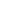 INDEX
              Executive Summary
Company Overview
Products and Services
Execution
Operational Plan
Financial Plan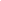 Executive Summary:[Zen Cure Massage Center] will provide a wide range of massage therapy services in La Crosse, Wisconsin. The business aims to create a demand for massage services among low and middle income earners in La Crosse by offering the services at relatively lower prices. In order to achieve its sales goals, Zen Cure Massage Center will concentrate on building relationships with potential customers through social media and free service test trials.Company Overview:Mission Statement: The mission of [Zen Cure Massage Center] is to help people relax and heal through excellent massage therapy services.Philosophy: [Zen Cure Massage Center] values professionalism and customer respect in performing a body-sensitive service.Vision: [Zen Cure Massage Center] a personalized experience for each customer that will transform their view of massage therapy from recreation to necessity.Outlook: Massage therapy remains to be one of the most in-demand services among the working population in La Crosse, Wisconsin. Due to the self-care movement, more millennials are investing in services that will help them achieve a relaxing body rest free from any physical stress. There has also been a significant increase in demand for budget-friendly massage services in the city.Type of Industry: Health and Wellness IndustryBusiness Structure: Sole ProprietorshipOwnership: Angelica R. Fitzgerald is the sole proprietor and operator of the business. Start-Up Summary: Start-up costs total to [$130,000.00,] and cover mostly rent, utilities, insurance, payroll, and other operational expenses.Management Team:Short- and Long-Term Goals and Milestones:Products and ServicesProduct/Service Description: [Zen Cure Massage Center] offers a wide range of massage services including Swedish, Shiatsu, deep-tissue, hot stone, sports, and prenatal massage.Value Proposition: Affordability is key in the business of [Zen Cure Massage Center]. The company recognizes its target customers' need to find quality yet inexpensive massage services. Pricing Strategy: All services are priced relatively lower than the average rate among massage services in La Crosse. This is to capture the potentially huge market of low income earners. Price bundling will also be utilized for promos such as couple and group massages.ExecutionMarketing Plan: [Zen Cure Massage Center] will position itself as the massage place for low to middle income earners within the [23-35] age range. Marketing the business will focus on online strategies that will make the business more accessible to its customers and traditional word-of-mouth marketing through referrals and recommendations.Market Research: A recent study indicates that more than [51%] of the working population in La Crosse, Wisconsin, engages in relaxation and recreational activities. Massage services remain to be the top preferred means of relieving stress from work. The market for massage therapy also includes injured persons, senior citizens, and pregnant women. Marketing Strategy: [Zen Cure Massage Center] marketing strategies will be aggressive in terms of social media and interpersonal marketing. Organizational Structure: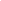 Operational Plan:Location and Facilities: The massage center will be located at the Riverside Complex, a commercial building in downtown La Crosse. With a total floor space of [1,207] sq. ft., the interior of the massage center will have a reception area and waiting lounge, [10] massage rooms, [2] comfort rooms, and a back office space with a pantry and a separate comfort room for the managers and administrative staff.Tools and Equipment Checklist:IT Infrastructure:Financial PlanAssumptions: The financial plan for [Zen Cure Massage Center] is based on the following assumptions:1. Monthly operational expenses will not exceed [$5,000.00]2. Sales revenue will increase by [1.57%] beginning Q2 of FY[ 2019].3. Increase of working population will bring in more potential customers.Monthly Expense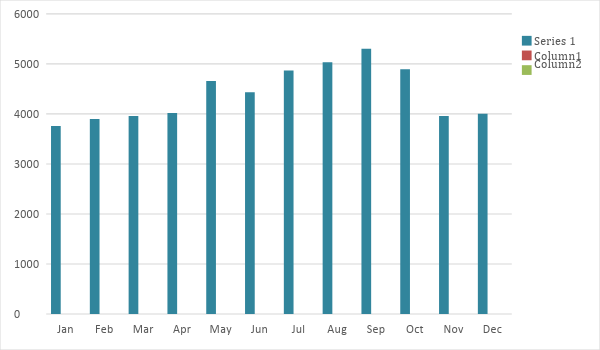 Monthly Revenue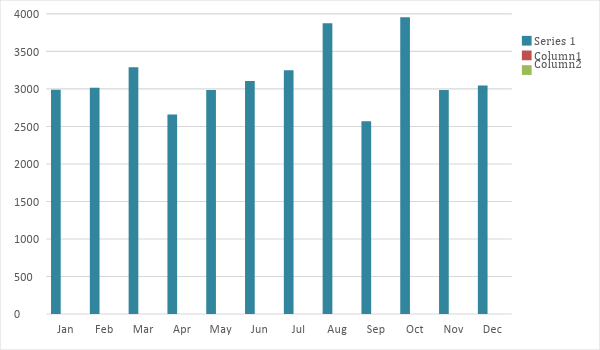 Business Financing: The owner will provide the [$100,000.00] initial capital. If sales revenue are not able to meet expense requirement by Q3 of FY [2020], the owner will acquire a business loan worth at least [$30,000.00] StatementsStart-Up FundingStart-Up FundingStart-Up Expenses$65,000.00Start-Up Assets$65,000.00Total Funding Required$130,000.00AssetsNon-Cash Assets from Start-Up$10,000.00Cash Requirements from Start-up$30,000.00Additional Cash Raised$10,000.00Cash Balance on Starting Date$15,000.00Total Assets$65,000.00CapitalPlanned InvestmentOwners$100,000.00Additional Investment Requirement$30,000.00Total Planned Investment$130,000.00Loss at Start-Up (Start-Up Expenses)-$65,000.00Total Capital$65,000.00Total Capital and Liabilities$65,000.00Start-UpStart-UpRequirementsStart-Up ExpensesRent and Utilities$20,000.00Operations$10,000.00Insurance, Permits and Licenses$5,000.00Payroll$20,000.00Others$10,000.00Total Start-Up Expenses$65,000.00Start-Up AssetsCash Required$55,000.00Other Current Assets$5,000.00Long-Term Assets$5,000.00Total Assets$65,000.00Total Requirements (Total Start-Up Expenses + Total Assets)$130,000.00Management TeamRole/FunctionSkillsAngelica FitzgeraldGeneral ManagerBudgeting, delegation, marketingFaye Watkins HR ManagerCommunication, organization, conflict managementShort-Term GoalsMilestonesHire employeesHired two massage therapists on January 27, 2019Conduct employee trainingTraining completed on February 2, 2019Long-Term GoalsMilestonesBuild online/social media presenceOpened Facebook and Instagram accounts for the business on February 2, 2019Gain at least $30,000.00 revenue on FY 2019Created sales plan on November 3, 2018SWOT AnalysisStrengthsWeaknessesOpportunitiesThreatsZen Cure Massage CenterAffordable servicesNew establishment, weak customer baseIncrease in demand for budget-friendly massage establishmentsAdoption of penetration pricing strategies by competitorsHealMe Day Spa ServicesGood customer serviceLimited operating hours Store policy changes to adjust operating hoursSegregation of customer base upon opening of budget-friendly establishments18 Points Therapeutic MassageOpen 24/7 Poor human resource managementSeminars for proper business management Possibility of crimes endangering business operations at nightMarketing StrategyActivitiesTimelineSuccess CriteriaOnline marketingDevelop website and mobile application; open social media pagesNovember 10, 2018 to presentMinor bug fixes on website and mobile app; the company will have Facebook and Instagram as early as February 10, 2019.Promotional servicesOffer free massage services in malls, offices.January to February 2019At least 40 customers indicate that they will be going to the establishment within 3 months.Word-of-mouth marketingEncourage customers to post reviews of the services on their social media accountsUpon commencement of operationsIncrease in the use of hashtags for the company's online marketing.SoftwareQuantitySquare POS1Office 3601HardwareQuantityMassage beds10PC units3InfrastructureExisting (Y/N)DescriptionSocial MediaNFacebook and Instagram accounts must be active at least a month before commencement of operations.Data StorageYSquare POS has cloud data storage capacity.Profit and Loss ProjectionProfit and Loss ProjectionProfit and Loss ProjectionFY2019FY2020Sales$37,717.00$81,937.00Direct Cost of Sale$14,675.00$15,675.00Other Cost of Sale$1,000.00$1,000.00Total Cost of Goods Sold or COGS (Sales - Direct Cost of Sale - Other Cost of Sale)$15,675.00$16,675.00Gross Profit (Sales-Total Cost of Goods Sold)$22,042.00$65,262.00Gross Margin % (Gross Profit/Sales)58.44%79.65%Operating ExpensesRent and Utilities$20,000.00$20,000.00Operations$10,000.00$10,000.00Insurance, Permits and Licenses$5,000.00$3,000.00Payroll$20,000.00$20,000.00Others$10,000.00$5,000.00Total Operating Expenses$65,000.00$58,000.00EBITDA (Total Cost of Sale-Total Operating Expenses)-$49,325.00-$41,325.00Depreciation$0.00$10,000.00Interest Expense$0.00$0.00Taxes Paid$0.00$0.00Net Profit (Gross Profit - Operating Expenses - Taxes - Interest)-$42,958.00$7,262.00Balance Sheet ProjectionBalance Sheet ProjectionBalance Sheet ProjectionFY2019FY2020Cash$55,000.00$65,000.00Accounts Receivable$0.00$2,000.00Inventory$3,000.00$6,000.00Other Current Assets$2,000.00$6,000.00Total Current Assets$60,000.00$79,000.00Long-Term Assets$5,000.00$10,000.00Accumulated Depreciation$0.00$2,000.00Total Long-Term Assets (Long-Term Assets-Accumulated Depreciation)$5,000.00$8,000.00Total Assets (Total Current Assets + Total Long-Term Assets)$65,000.00$87,000.00Accounts Payable$10,000.00$20,000.00Notes Payable$0.00$1,000.00Other$0.00$500.00Total Liabilities$10,000.00$21,500.00Paid-in Capital$100,000.00$100,000.00Retained Earnings$37,750.00$67,850.00Total Owner's Equity (Total Assets - Total Liabilities)$55,000.00$65,500.00Total Liabilities & Equity (Total Liabilities/Total Owner's Equity)18.18%32.82%Cash Flow ProjectionCash Flow ProjectionCash Flow ProjectionFY2019FY2020Operating Cash Beginning$55,000.00$65,000.00Sources of CashReceivables$0.00$2,000.00Sales$37,717.00$81,937.00Others$0.00$30,000.00Total Cash$92,717.00$178,937.00ExpendituresRent and Utilities$20,000.00$20,000.00Operations$10,000.00$10,000.00Insurance, Permits and Licenses$5,000.00$3,000.00Payroll$20,000.00$20,000.00Others$10,000.00$5,000.00Total Expenditures$65,000.00$58,000.00Net Income/Loss (Total Cash - Total Expenditures)$27,717.00$120,937.00